„Rynek europejski – wiedza zawodowa” o numerze 2022-1-PL01-KA122-VET-000078896 Harmonogram warsztatów językowych- język angielskiProwadzący: BP- Bartosz Patla i JM – Joanna Mackowicz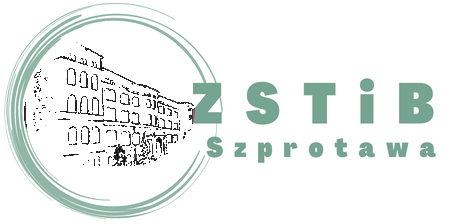 Tydzień poniedziałekwtorekpiątekSobota 05.02-10.02.202414:25 do 15:10( 1 godz.) JM14:25 do 16:00(2 godz.)JM11.00-13.15 (3 godziny) BP12.02-17.02.202419.02-24.02. 202426.02.-02.03.202414.20-15.50 (2 godziny) BP14:25 do 16:00(2 godz.)JM14:25 do 16:00 ( 2 godz.) JM11:00 do 13:15 ( 3 godz.) JM04.03-09.03.202411.00-13.15(3 godziny )  BP11.03-16.03.202414.20-15.50(2 godziny) BP14:25 do 16:00 ( 2 godz.) JM11.00-13.15( 3 godziny) BP.18..03-23.03.202414:25 do 15:10( 1 godz.) JM14:25 do 16:00(2 godz.) JM25.03-30.03.202414.20-15.50(2 godziny) BP01.04-06.04.202408.04-13.04.2024